TelefaxCher clientCi-inclus vous recevrez le bulletin d’adhésion pour le retour des attelages et/ou des faisceaux électriques.Pour créditer des retours, les conditions suivantes s’appliquent :Général:Les biens sont d’abord inscrits par le bulletin d’adhésion ci-inclus.Une évaluation de stock (screening) sera toujours effectuée en compagnie d’un représentant de Brink. Les articles retournés en conséquence d’une évaluation de stock devraient toujours être échangées avec un nombre égal d’articles courants.Des articles de plus de 2 ans achetés ou plus dans le catalogue, ne sont pas retournables.Des articles qui sont commandés pendant une action ou durant une promotion ne peuvent être retournés.Les articles doivent être inutilisés, propres, complets et non endommagés. Brink prend seulement des produits en retour si ils sont dans l’emballage d’origine.Des rotules lâches et/ou des parties ne sont pas retournables.Rémunération:Raison de retour	CrediteringUne livraison erronée démontrable par Brink Towing Systems B.V.	100%Autres retours, complets et non endommagés	85%Avec des faisceaux électriques, le faisceau ne peut pas être rompu.Des produits incomplets et/ou endommagés :	6 EuroVeuillez renvoyer le formulaire ci-joint, complètement rempli à Brink ; Customer Service Center, numéro de fax :0522 469788. Sans formulaire de retour votre demande ne peut pas être traité.CordialementBrink Towing Systems B.V.Le formulaire de retourDonnées:Nom de l’entreprise	:________________________	Personne à contacter _____________________Adresse	:________________________________________________________________________	Lieu	:________________________	Code postal: ____________________________Numéro de téléphone	:________________________	Fax nr._________________________________Date	:________________________________________________________________________Email	:________________________________________________________________________*) Raison de retour:1. Evaluation de stock/ screening	2. Commande incorrecte	3. Livraison incorrecte	 4. Ne convient pas à/endommagé/défaut5. AutreAprès inscription, vous recevrez une notification de confirmation que votre déclaration est traitée.Pour un règlement rapide, nous vous invitons à ajouter le ‘’formulaire de retour’’ aux articles.Les biens seront cherchés chez vous dans 3 semaines ou il y aura fait un rendez-vous pour une evaluation. Après l’évaluation par Brink Towing Systems B.V. la note de crédit sera faite.À remplir par Brink Towing Systems B.V.Numéro de retour:_______________Date:____________En traitement par:_____________________											KZ053B/3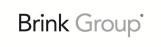 Brink Towing Systems B.V.PO Box 24, 7950 AA  Staphorst, The NetherlandsIndustrieweg 5, 7951 CX  Staphorstphone 	+31 522 469 222fax	+31 522 469 788À :De:À l’attention de:Concernant: bulletin d’adhésionFax:Date:Brink Towing Systems B.V.PO Box 24, 7950 AA  Staphorst, The NetherlandsIndustrieweg 5, 7951 CX  Staphorstphone 	+31 522 469 222fax	+31 522 469 788Numéro d’articleQuan-titéRaison de retour *Numéro d’actricleQuan-titéRaison de retour *1      2      3     4      51      2      3     4      51      2      3     4      51      2      3     4      51      2      3     4      51      2      3     4      51      2      3     4      51      2      3     4      51      2      3     4      51      2      3     4      51      2      3     4      51      2      3     4      51      2      3     4      51      2      3     4      51      2      3     4      51      2      3     4      51      2      3     4      51      2      3     4      51      2      3     4      51      2      3     4      5